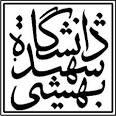 تاریخ :................شماره:................پیوست:................تقاضانامه انصراف از تحصیل دائم دانشجویان1_ اینجانب (نام و نام خانوادگی )                              فرزند                              شماره شناسنامه صادره از                   متولد                    کدملی                                     دانشجوی نیمسال               رشتهدوره                 سال ورود                      دانشکده                    این دانشگاه که تاکنون در                       واحد درسی نمره قبولی گرفته ام با آگاهی کامل از مقررات و آیین نامه آموزشی و انجام تسویه حساب کامل* و پرداخت بدهی های مربوطه  تقاضای انصراف از تحصیل می نمایم.______________________________________________________________________________2_ در صورت واجد شرایط بودن متقاضی دریافت مدرک کاردانی هستم.______________________________________________________________________________3-نظر استاد راهنما:                                                                                                                      امضاء4- نظر مدیر گروه:                                                                                                                          امضاء  5_ نظر معاون آموزشی دانشکده:                                                                                                             امضاء* انجام تسویه حساب از طریق سیستم گلستان امکان پذیر است.      